Årsplan – Allidrett for barn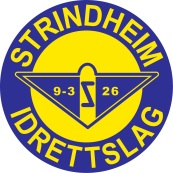 	Her er forslag til aktiviteter – Men endringer kan forekomme. Følg med i Spond 😊Idrettslag: Strindheim ILAldersgruppe: 5/6 år – født i 2018Antall barn: minst 30 – max 45Tidspunkt: Torsdager kl 17.30-18.30. Høst 2023-Vår 2024DatoAktivitetHvorInstruktør07.09.Oppstart & Bli Kjent DagÅsvang skoleInstruktører fra Strindheim IL14.09.Lekbasert treningÅsvang skoleInstruktører fra Strindheim IL21.09.Kondis & StyrkeÅsvang skoleInstruktører fra Strindheim IL28.09.Militær Justis & Kongen befaler Åsvang skoleInstruktører fra Strindheim IL05.10.Friidretts øvelserÅsvang skoleInstruktørene og repr fra avd19.10.Friidretts øvelserÅsvang skoleInstruktørene og repr fra avd26.10.Hallo-Venn-Party: Vi kler oss ut & hinderløypeÅsvang skoleInstruktører fra Strindheim IL02.11.HåndballaktivitetÅsvang skoleInstruktører fra Strindheim IL09.11.FotballaktivitetÅsvang skoleInstruktører fra Strindheim IL16.11.FotballaktivitetÅsvang skoleInstruktører fra Strindheim IL23.11.Lekbasert treningÅsvang skoleInstruktører fra Strindheim IL30.11.KanonballÅsvang skoleInstruktører fra Strindheim IL07.12.Avslutning før jul med Dyrisk Hinderløype!!! Pepperkake og saft på sluttenÅsvang skoleInstruktører fra Strindheim IL11.01.HinderløypeÅsvang skoleInstruktører fra Strindheim IL18.01.InnebandyÅsvang skoleInstruktører fra Strindheim IL25.01.HåndballaktivitetÅsvang skoleInstruktører fra Strindheim IL01.02.SkiLohove/Bekken eller GranåsenInstruktørene og repr fra avd08.02.FotballaktivitetÅsvang skoleInstruktører fra Strindheim IL15.02.FotballaktivitetÅsvang skoleInstruktører fra Strindheim IL29.02.HinderløypeÅsvang skoleInstruktører fra Strindheim IL07.03.Lommelykt-turI nærområdetInstruktører fra Strindheim IL14.03.SkiLohove/Bekken eller GranåsenInstruktørene og repr fra avd21.03.FotballaktivitetÅsvang skoleInstruktørene og repr fra avd04.04.HåndballaktivitetÅsvang skoleInstruktører fra Strindheim IL11.04.KanonballturneringÅsvang skoleInstruktører fra Strindheim IL18.04.FriidrettÅsvang skole 
eller StadionInstruktørene og repr fra avd25.04.FriidrettÅsvang skole 
eller StadionInstruktørene og repr fra avdxx.xx.Vi planlegger avslutning inkl foreldre/søsken
Vi kommer tilbake til dato for detteEstenstadmarkaInstruktører fra Strindheim IL